«Согласовано»Директор школы № ________________________МКП «Городской комбинат школьного питания»М  Е  Н   Ю  школы №_____На 13 декабря  2021 г.Меню разработано в соответствии СанПиН 2.3/2.4.3590-20 и МР 2.4.0179-20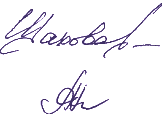 ГЕНЕРАЛЬНЫЙ ДИРЕКТОР                                    А.М.ШАХОВАКАЛЬКУЛЯТОР                                                          Т.Ю.ЛЫКОВАЗАВ ПРОИЗВОДСТВОМ«Согласовано»Директор школы № ________________________МКП «Городской комбинат школьного питания»М  Е  Н   Ю  школы №_____На 13 декабря   2021 г.Меню разработано в соответствии СанПиН 2.3/2.4.3590-20 и МР 2.4.0179-20ГЕНЕРАЛЬНЫЙ ДИРЕКТОР                                    А.М.ШАХОВАКАЛЬКУЛЯТОР                                                          Т.Ю.ЛЫКОВАЗАВ ПРОИЗВОДСТВОМ«Согласовано»Директор школы № ________________________МКП «Городской комбинат школьного питания»М  Е  Н   Ю  школы №_____На  14 декабря   2021 г.Меню разработано в соответствии СанПиН 2.3/2.4.3590-20 и МР 2.4.0179-20ГЕНЕРАЛЬНЫЙ ДИРЕКТОР                                    А.М.ШАХОВАКАЛЬКУЛЯТОР                                                          Т.Ю.ЛЫКОВАЗАВ ПРОИЗВОДСТВОМ«Согласовано»Директор школы № ________________________МКП «Городской комбинат школьного питания»М  Е  Н   Ю  школы №_____На 14 декабря  2021 г.Меню разработано в соответствии СанПиН 2.3/2.4.3590-20 и МР 2.4.0179-20ГЕНЕРАЛЬНЫЙ ДИРЕКТОР                                    А.М.ШАХОВАКАЛЬКУЛЯТОР                                                          Т.Ю.ЛЫКОВАЗАВ ПРОИЗВОДСТВОМСогласовано»Директор школы № ________________________МКП «Городской комбинат школьного питания»М  Е  Н   Ю  школы №_____На 15 декабря   2021 г.Меню разработано в соответствии СанПиН 2.3/2.4.3590-20 и МР 2.4.0179-20ГЕНЕРАЛЬНЫЙ ДИРЕКТОР                                    А.М.ШАХОВАКАЛЬКУЛЯТОР                                                          Т.Ю.ЛЫКОВАЗАВ ПРОИЗВОДСТВОМ«Согласовано»Директор школы № ________________________МКП «Городской комбинат школьного питания»М  Е  Н   Ю  школы №_____На 15 декабря  2021 г.Меню разработано в соответствии СанПиН 2.3/2.4.3590-20 и МР 2.4.0179-20ГЕНЕРАЛЬНЫЙ ДИРЕКТОР                                    А.М.ШАХОВАКАЛЬКУЛЯТОР                                                          Т.Ю.ЛЫКОВАЗАВ ПРОИЗВОДСТВОМ«Согласовано»Директор школы № ________________________МКП «Городской комбинат школьного питания»М  Е  Н   Ю  школы №_____На 16 декабря 2021 г.Меню разработано в соответствии СанПиН 2.3/2.4.3590-20 и МР 2.4.0179-20ГЕНЕРАЛЬНЫЙ ДИРЕКТОР                                    А.М.ШАХОВАКАЛЬКУЛЯТОР                                                          Т.Ю.ЛЫКОВАЗАВ ПРОИЗВОДСТВОМ«Согласовано»Директор школы № ________________________МКП «Городской комбинат школьного питания»М  Е  Н   Ю  школы №_____На 16 декабря  2021 г.Меню разработано в соответствии СанПиН 2.3/2.4.3590-20 и МР 2.4.0179-20ГЕНЕРАЛЬНЫЙ ДИРЕКТОР                                    А.М.ШАХОВАКАЛЬКУЛЯТОР                                                          Т.Ю.ЛЫКОВАЗАВ ПРОИЗВОДСТВОМ«Согласовано»Директор школы № ________________________МКП «Городской комбинат школьного питания»М  Е  Н   Ю  школы №_____На 17 декабря    2021 г.Меню разработано в соответствии СанПиН 2.3/2.4.3590-20 и МР 2.4.0179-20ГЕНЕРАЛЬНЫЙ ДИРЕКТОР                                    А.М.ШАХОВАКАЛЬКУЛЯТОР                                                          Т.Ю.ЛЫКОВАЗАВ ПРОИЗВОДСТВОМ«Согласовано»Директор школы № ________________________МКП «Городской комбинат школьного питания»М  Е  Н   Ю  школы №_____На 17 декабря  2021 г.Меню разработано в соответствии СанПиН 2.3/2.4.3590-20 и МР 2.4.0179-20ГЕНЕРАЛЬНЫЙ ДИРЕКТОР                                    А.М.ШАХОВАКАЛЬКУЛЯТОР                                                          Т.Ю.ЛЫКОВАЗАВ ПРОИЗВОДСТВОМ «Согласовано»Директор школы № ________________________МКП «Городской комбинат школьного питания»М  Е  Н   Ю  школы №_____На 18 декабря   2021 г.Меню разработано в соответствии СанПиН 2.3/2.4.3590-20 и МР 2.4.0179-20ГЕНЕРАЛЬНЫЙ ДИРЕКТОР                                    А.М.ШАХОВАКАЛЬКУЛЯТОР                                                          Т.Ю.ЛЫКОВАЗАВ ПРОИЗВОДСТВОМ«Согласовано»Директор школы № ________________________МКП «Городской комбинат школьного питания»М  Е  Н   Ю  школы №_____На  18 декабря  2021 г.Меню разработано в соответствии СанПиН 2.3/2.4.3590-20 и МР 2.4.0179-20ГЕНЕРАЛЬНЫЙ ДИРЕКТОР                                    А.М.ШАХОВАКАЛЬКУЛЯТОР                                                          Т.Ю.ЛЫКОВАЗАВ ПРОИЗВОДСТВОМБЖУЭЦккал№ ТТКНаименование блюдаВыход, гЦена, руб.Завтрак 7-11 лет4,74,040,2556,5776Яйцо вареное1 шт.9,444,245,329,5183898Каша молочная рисовая с маслом (крупа рисовая, молоко, сахар-песок, соль йод., масло слив.)150/512,939,1416,3814,41791017Бутерброд с сыром  (сыр Российский,, хлеб пшеничн.)20/3013,611,811,613,275986Какао-напиток (какао порошок, молоко, сахар)2007,663,281,0945,9221Банан                                  23436,3623,1728,41103,25714,5Итого67980,00Льготное питание80,00Завтрак 12 лет и старше4,74,040,2556,5776Яйцо вареное1 шт.9,445,677,639,4249885Каша молочная рисовая с маслом (крупа рисовая, молоко, сахар-песок, соль йод., масло слив.)200/516,259,1416,3814,41791017Бутерброд с сыром  (сыр Российский,, хлеб пшеничн.)20/3013,611,811,613,275986Какао-напиток (какао порошок, молоко, сахар)2007,663,281,0945,9232Банан                                  24538,0424,630,71113,15791,5Итого74085,00Льготное питание85,00Обед 7-11 лет3,7189,991271005Солянка Деревенская (колбаса п/к, колбаса вареная, крупа пшено, лук репч., морковь, огурцы соленые, масло подсолн., соль йодир., томат. паста)15/25016,4713,8216,477,63234209Кюфта по-московски с соусом  (говядина, яйцо, лук репч., соль йодир., ,крупа рисовая, мука пшен., масло растит.)   70/3010042,194,43,9325,33187307Макаронные изделия отварные (макаронные изделия, масло сл.)1506,750,220,0513,756432Чай с лимоном (чай, лимон, сахар-песок)200/42,781,8750,2512,7562,5-Хлеб пшеничный йодированный251,681,980,3611,8839-Хлеб ржаной201,120,60,4515,571Груша свежая15129,0126,60529,5196,78776,5Итого915100,00Льготное питание100,00Обед 12 лет и старше3,7189,991271005Солянка Деревенская (колбаса п/к, колбаса вареная, крупа пшено, лук репч., морковь, огурцы соленые, масло подсолн., соль йодир., томат. паста)15/25016,4717,720,869,3294209Кюфта по-московски с соусом (говядина, яйцо, лук репч., соль йодир., ,крупа рисовая, мука пшен., масло растит.)  90/3012053,896,34,739,2225307Макаронные изделия отварные (макаронные изделия, масло сл.)2009,000,220,0513,756432Чай с лимоном (чай, лимон, сахар-песок)200/42,781,8750,2512,7562,5-Хлеб пшеничный йодированный251,681,650,39,949,5-Хлеб ржаной251,400,620,4615,973Груша свежая15529,7832,07534,62110,74887Итого994115,00Льготное питание115,00Полдник5,745,841,17240327Булочка «Три лепестка» (мука, сахар-песок, дрожжи, яйцо, масло сл.)758,55002491-Сок фруктовый в потребительской упаковке 1/20011,1611,5412,250,57360Итого27519,71БЖУЭЦккал№ ТТКНаименование блюдаВыход, гЦена, руб.Дополнительно3,969,3210,31411005Солянка Деревенская со сметаной (колбаса п/к, колбаса вареная, крупа пшено, лук репч., морковь, огурцы соленые, масло подсолн., соль йодир., томат. Паста, сметана)15/250/1019,204,256,0229,58189898Каша молочная рисовая с маслом (крупа рисовая, молоко, сахар-песок, соль йод., масло слив.)150/512,9013,628,775,4155,1269Зразы рыбные с сыром (горбуша, хлеб пш., сметана, лук репчат., соль йодир, сыр Российский, масло раст.)7029,8013,8216,477,63234209Кюфта по-московски с соусом  (говядина, яйцо, лук репч., соль йодир., ,крупа рисовая, мука пшен., масло растит.)   70/3010042,2014,415,23,8210,7675Мясо тушеное с морковью и луком (говядина, масло растит., морковь, лук репч., томат.паста, мука пшен.)50/7551,2013,5921,746,53276631Голубцы с мясом и рисом «Ленивые» (говядина, капуста белокоч., лук репч., крупа рисов., масло раст., мука, яйцо,соус сметанный)80/5047,604,43,9325,33187307Макаронные изделия отварные (макаронные изделия, масло сл., соль йодир.)1506,803,7413,6928,78253313Картофель отварной (картофель, масло слив., соль йод.)15018,909,1710,418,320419Беляши по-школьному (мука, вода, соль йодир, дрожжи, говядина, лук репч,  масло раст.)8025,008,220,418,5291107Слойка с сыром и колбасой (тесто слоеное пресное, колбаса варен. докторская, сыр Российский, мука пш.)7527,908,9713,731,5285,7658Пицца со свежим перцем и помидорами(мука пшен, молоко 3,2%, сахар-песок, масло растит., дрожжи прес., слодкий, помидоры свеж., сосиски молочн., сыр росс., оливки, яйцо, соль йодир.)9035,605,429,2925,33206511Кокроки с капустой (мука, сахар-песок, масло сл., яйцо, фарш из св. капусты)7510,105,745,841,17240327Булочка «Три лепестка» (мука, сахар-песок, дрожжи, яйцо, масло сл.)758,603,520,335329Кекс «Фараон» БХП7028,607,05,563330Булочка «Сдоба с повидлом» БХП10017,704,558,447,6280Коржик молочный БХП7018,905,59,060,0340Ромовая Баба БХП10022,404,214,742315Булочка слоеная Улитка с маковой начинкой БХП2/7038,401,811,613,275986Какао-напиток (какао порошок, молоко, сахар)2007,70-----Чай пакетированный2004,900,050,029,137663Чай с сахаром (чай, сахар-песок)2001,301,551,452,1729603Чай с молоком (чай, молоко)50/1505,00-----Вода негазированная0,5 л.25,08002491-Сок фруктовый в потребительской упаковке 1/20011,162,250,315,375Хлеб пшеничный йодированный302,000,40,49,847-Яблоки свежие10012,60БЖУЭЦккал№ ТТКНаименование блюдаВыход, гЦена, руб.Завтрак 7- 11 лет10,1410,39,53172973Биточки рубленные из индейки с соусом белым основным (филе индейки, хлеб пшен., масло слив., соль йод., соус белый осн.)60/3029,278,25,335,9224,6632Гарнир каша гречневая рассыпчатая (крупа гречневая, масло сливочное, соль йод.)15013,040,570,072499611Компот из сухофруктов с вит С (смесь сухофруктов, сахар-песок, лимон. кислота)2004,451,8750,2512,7562,5-Хлеб пшеничный йодированный251,683,031,0142,42193Банан                                   20431,5623,81516,93124,6751,1Итого66980,00Льготное питание80,00Завтрак 12 лет и старше10,1410,39,53172973Биточки рубленные  из индейки с соусом белым основным (филе индейки, хлеб пшен., масло слив., соль йод., соус белый осн.)60/3029,279,856,4243,09269632Гарнир каша гречневая рассыпчатая (крупа гречневая, масло сливочное, соль йод.)18015,640,570,072499611Компот из сухофруктов с вит С (смесь сухофруктов, сахар-песок, лимон. кислота)2004,451,8750,2512,7562,5-Хлеб пшеничный йодированный251,683,281,0945,9210Банан                                  21933,9625,71518,13135,27812,5Итого71485,00Льготное питание85,00Обед 7-11 лет5,957,958,3128197/998Щи из свежей капустой с фаршем (говядина, картофель, капуста, морковь, лук репч., томат паста, масло раст., соль йод.)15/25022,0215,314,0510,4229251аКотлета Мечта (горбуша, свинина, хлеб пш, молоко, лук репч., сухари панир., масло растит, )9034,353,064,4320,0132371Пюре картофельное (картофель, молоко, масло слив., соль йод.)15018,720,380,1318,275,6667Напиток из шиповника (шиповник, лимон, сахар-песок)2005,792,170,2914,7972,5-Хлеб пшеничный йодированный291,941,980,3611,8839-Хлеб ржаной201,120,510,5112,4559Яблоко свежее12716,0629,3527,7296,02735,1Итого881100,00Льготное питание100,00Обед 12 лет и старше5,957,958,3128197/998Щи из свежей капустой с фаршем (говядина, картофель, капуста, морковь, лук репч., томат паста, масло раст., соль йод.)15/25022,0217,0215,6111,6255251аКотлета Мечта   (горбуша, свинина, хлеб пш, молоко, лук репч., сухари панир., масло растит, 10038,164,085,9126,7176371Пюре картофельное (картофель, молоко, масло слив., соль йод.)20024,970,380,1318,275,6667Напиток из шиповника (шиповник, лимон, сахар-песок)2005,7930,321780-Хлеб пшеничный йодированный302,011,650,39,949,5-Хлеб ржаной251,400,640,6415,8776Яблоко свежее16320,6532,7230,86107,57840,1Итого983115,00Льготное питание115,00Полдник4,38,634,6234511Кокроки с яблоками (мука, сахар-песок, масло слив., яйцо, яйца, соль, молоко, яблоки)7513,400,140,040,031,33-Чай черный (чай)2000,574,448,6434,63235,33Итого27513,97БЖУЭЦккал№ ТТКНаименование блюдаВыход, гЦена, руб.Дополнительно6,219,48,66144197/998Щи из свежей капусты с картофелем, с фаршем, со сметаной (говядина, картофель, капуста, морковь, лук репч., томат паста, масло раст., соль йод., сметана)15/250/1024,7015,314,0510,4229251аКотлета Мечта (горбуша, свинина, хлеб пш, молоко, лук репч., сухари панир., масло растит, 9034,4015,0720,35,11264551Бефстроганов (мясо гов, лук, масло раст., мука пш., сметана, масло слив., т.паста, соль йодир.)50/5057,5010,1410,39,53172973Биточки рубленные из индейки с соусом белым основным (филе индейки, хлеб пшен., масло слив., соль йод., соус белый осн.)60/3029,3017,225,323,9393,3595Мяхан шанахан гогохонтой (мясо с лапшой, с чесноком) (говядина, чеснок, масло р., мука, яйцо, масло сл.)40/14055,7016,217,418,72972Запеканка картофельная с мясом (говядина, картофель, лук репч., масло раст., масло слив., соль йод., сухари панир.)14061,403,064,4320,04132371Пюре картофельное (картофель, молоко, масло слив., соль йод.)15018,708,215,3535,9224632Гарнир каша гречневая рассыпчатая (крупа гречневая, масло сливочное, соль йод.)15013,004,38,634,6234511Кокроки с яблоками (мука, сахар-песок, масло слив., яйцо, яйца, соль, молоко, яблоки)7513,408,918,0229,3622560Пирожки печеные с мясом и рисом (тесто сдоб., мясо гов., лук, крупа рисовая, масло раст.)7521,309,81527,728555Сосиска запеченная в тесте (тесто сд., сосиска, яйцо)50/5029,5012,513,721,43259672Хачапури с сыром (тесто сд, сыр, масло раст.)7528,304,813,732,2272107Слойка с молоком сгущенным (тесто слоеное, молоко сгущенное вареное, мука пшен.)7521,204,9523,159,4462Кекс Домашний (шарлотка) БХП11038,0014,423,224360Самса Слоеная с сыром БХП8041,104,217,535315Кекс Английский Маффин БХП7026,505,65,645,6256Булочка «Машенька» БХП8016,904,914,746,2343Булочка «Уплетайка» (с изюмом и корицей) БХП7016,900,570,072499611Компот из сухофруктов с вит С (смесь сухофруктов, сахар-песок, лимон. кислота)2004,50-----Чай пакетированный2004,900,050,029,137663Чай с сахаром (чай, сахар-песок)2001,301,551,452,1729603Чай с молоком (чай, молоко)50/1505,00-----Вода негазированная0,5 л.25,08002491-Сок фруктовый в потребительской упаковке 1/20011,162,250,315,375Хлеб пшеничный йодированный302,000,40,49,847-Яблоки свежие10012,60БЖУЭЦк/кал№ ТТКНаименование блюдаВыход, гЦена, руб.Завтрак 7-11 лет7,31136274515Каша молочная пшенная с маслом (пшено, молоко 3,2%, сахар-песок, соль йод., масло слив.)180/1017,2831,2513,1341,1408342Запеканка из творога со сгущ молоком (творог, крупа манная, сахар-песок, яйцо куриное, масло слив., сухари панир.,, молоко сгущ)145/3555,852,10,2814,2870-Хлеб пшеничный йодированный281,911,551,452,1728603Чай с молоком (чай, молоко)2004,9642,225,8693,55780Итого59880,00Льготное питание80,00Завтрак 12 лет и старше8,2111,5140,11296,7515Каша молочная пшенная с маслом (пшено, молоко 3,2%, сахар-песок, соль йод., масло слив.)200/1018,5432,613,944,6434342Запеканка из творога со сгущ молоком (творог, крупа манная, сахар-песок, яйцо куриное, масло слив., сухари панир.,, молоко сгущ)150/4059,112,70,3618,3690-Хлеб пшеничный йодированный362,391,551,452,1728603Чай с молоком (чай, молоко)2004,9645,0627,22105,24848,7Итого63685,00Льготное питание85,00Обед 7-11 лет0,660,122,2814982Закуска порционная (помидоры свежие)6015,576,95,9719,07157983/998Суп картофельный с макаронными изделиями, с фаршем (говядина, картофель, лапша Роллтон, морковь, лук репч.,соль йодир., масло растит.)15/25026,1411,5513,33,03178550Гуляш мясной (говядина, лук репч., томат паста, масло раст., мука пш.,соль йод.) 40/509042,215,765,4339,41229585Перловка отварная (крупа перловая, масло слив., соль йод.)1806,470,30,0812,853,3621Чай с вареньем (чай, варенье)200/206,052,320,3115,8177,5-Хлеб пшеничный йодированный312,051,780,3210,653-Хлеб ржаной271,5129,2725,53103761,8Итого873100,00Льготное питание100,00Обед 12 лет и старше1,10,23,824982Закуска порционная (помидоры свежие)10025,966,95,9719,07157983/998Суп картофельный с макаронными изделиями, с фаршем (говядина, картофель, лапша Роллтон, морковь, лук репч.,соль йодир., масло растит.)15/25026,1415,715,43,3215550Гуляш мясной (говядина, лук репч., томат паста, масло раст., мука пш.,соль йод.) 45/5510047,415,765,4339,41229585Перловка отварная (крупа перловая, масло слив., соль йод.)1806,470,30,0812,853,3621Чай с вареньем (чай, варенье)200/206,052,10,2814,2870-Хлеб пшеничный йодированный281,851,980,3611,8839-Хлеб ржаной201,1233,8427,72104,54787,3Итого913115,00Льготное питание115,00Полдник8,4611,728,4253328Плюшка "Эстонская" с сыром (тесто сдобное дрожжевое, сыр, масло слив.)7518,680,220,0513,756432Чай с лимоном (чай, лимон, сахар-песок)200/42,788,6811,7542,1309Итого27921,46БЖУЭЦккал№ ТТКНаименование блюдаВыход, гЦена, руб.Дополнительно0,660,122,2814982Закуска порционная (помидоры свежие)6015,606,136,8230,05206515Каша молочная пшенная с маслом (пшено, молоко 3,2%, сахар-песок, соль йод., масло слив.)150/512,406,95,9719,07157983/998Суп картофельный с макаронными изделиями, с фаршем (говядина, картофель, лапша Роллтон, морковь, лук репч.,соль йодир., масло растит.)15/25026,1017,038,986,32174556Поджарка из рыбы (горбуша, мука пш., лук репч., масло растит., соль йодир.)70/2036,6010,3112,610,38196255Рыба в тесте (горбуша, масло раст., мука пшен., яйцо, яйцо, соль йод.)8028,0017,719,220,6326230Буузы-позы (мука пшен., яйцо, соль йодир., говядина, лук репч.)2/7557,6013,721,65,3271214Котлета Полтавская (говядина, шпик свиной, чеснок, сухари панир., масло растит.)7049,8014,3414,063,03196550Гуляш мясной (говядина, лук репч., томат паста, масло раст., мука пш.,соль йод.) 50/5052,004,324,0729,55172585Перловка отварная (крупа перловая, масло слив., соль йод.)1505,403,395,1213,85115657Капуста тушеная (капуста белокоч., морковь, лук репч., масло подсолн., томат паста, соль йод., сахар-песок, мука пшен.)15010,202,38,517,9158313Картофель запеченный по-московски (картофель, масло раст., масло сл. , соль йодир)15028,5021,69,1328,84284342Запеканка из творога со сгущ молоком (творог, крупа манная, сахар-песок, яйцо куриное, масло слив., сухари панир.,, молоко сгущ)100/2037,108,4611,728,4253328Плюшка "Эстонская" с сыром (тесто сдобное дрожжевое, сыр, масло слив.)7518,705,15,72918860Пирожки печеные с капустой (тесто сдоб., капуста, лук, масло раст.)757,4014,1614,1634,5322596Гамбургер (тесто сдоб., котлета из мяса гов., помидор, сыр, т.паста)10037,106,6916,2923,07265107Слойка с творогом (тесто слоеное, творог, сахар, яйцо)7521,205,94,438,6218347Булочка Жаворонок (тесто сдобн., масло слив., мука пш., сахар-песок, соль йодир., дрожжпрес., яйцо)757,506,113,861,939671Лепешки с джемом (мука пш., дрожжи прес., сахар-песок, соль йодир., масло раст.. джем)100/3014,502,42,752,757,79,99,925,331,327,5187209209-Батончик слоеный с начинкой БХП                                   (клубника)                                   (ананас)                                   (груша)5513,204,214,725,9294-Кекс «Волжский» БХП7023,106,37,736,75245-Калачик сметанный БХП7022,703,3713,552,5352,5-Пирожное песочное, глазированное помадой БХП7524,005,253,542224-Булочка «Батончик Детский с изюмом» БХП7012,800,30,0812,853,3621Чай с вареньем (чай, варенье)200/206,00-----Чай пакетированный2004,900,050,029,137663Чай с сахаром (чай, сахар-песок)2001,301,551,452,1729603Чай с молоком (чай, молоко)50/1505,00-----Вода негазированная0,5 л.25,08002491-Сок фруктовый в потребительской упаковке 1/20011,162,250,315,375-Хлеб пшеничный йодированный302,000,40,49,847-Яблоки свежие10012,60БЖУЭЦккал№ ТТКНаименование блюдаВыход, гЦена, руб.Завтрак 7- 11 лет13,5815,365,84215209Кюфта по-московски (говядина, яйцо, лук репч., крупа рисовая, мука пшен., масло растит., соль йодир,)7040,965,33,932,7187,5307Макаронные изделия отварные (макарон. изд., масло слив., соль йодир.)1506,750,290,1221,387,8645Компот из свежих яблок и изюма с вит С (яблоки св., изюм, сахар-песок, лимон.кислота, аскорб. кислота)2007,771,8750,2512,7562,5-Хлеб пшеничный йодированный251,680,980,249,246Мандарин                                     12322,8422,02519,8781,79598,8Итого56880,00Льготное питание80,00Завтрак 12 лет и старше13,618,95,91249209Кюфта по-московски с маслом  (говядина, яйцо, лук репч., крупа рисовая, мука пшен., масло растит., соль йодир,)70/543,946,34,739,2225307Макаронные изделия отварные (макарон. изд., масло слив., соль йодир.)1808,100,290,1221,387,8645Компот из свежих яблок и изюма с вит С (яблоки св., изюм, сахар-песок, лимон.кислота, аскорб. кислота)2007,771,8750,2512,7562,5-Хлеб пшеничный йодированный251,681,010,259,5248Мандарин                                        12723,5123,07524,2288,68672,3Итого60785,00Льготное питание85,00Обед 7-11 лет6,17,912,7147,1165/998Борщ из свежей капусты с картофелем, с фаршем (говядина, картофель, капуста, морковь, лук репч., томат паста, масло раст., соль йод.)15/25022,5112,6812,911,9215973Котлеты из индейки с соусом белым основным (филе индейки, хлеб пшен., масло слив., соль йод., соус белый осн.)75/3036,393,14,131,5176552Рис отварной (крупа  рисовая, масло слив., соль  йод.)1508,900,050,029,137663Чай с сахаром (чай, сахар-песок)2001,271,8750,2512,7562,5-Хлеб пшеничный йодированный251,681,980,3611,8839-Хлеб ржаной201,120,980,249,246Мандарин 15128,1326,76525,7799,03722,6Итого916100,00Льготное питание100,00Обед 12 лет и старше6,17,912,7147,1165/998Борщ из свежей капусты с картофелем, с фаршем (говядина, картофель, капуста, морковь, лук репч., томат паста, масло раст., соль йод.)15/25022,5115,215,514,3258973Котлеты из индейки с соусом белым основным (филе индейки, хлеб пшен., масло слив., соль йод., соус белый осн.)90/3043,524,35,743,7243,8552Рис отварной (крупа  рисовая, масло слив., соль  йод.)20011,870,050,029,137663Чай с сахаром (чай, сахар-песок)2001,272,250,315,375-Хлеб пшеничный йодированный302,012,480,4514,8548-Хлеб ржаной251,400,980,249,246Мандарин 17432,4231,3630,11119,15854,9Итого1014115,00Льготное питание115,00Полдник4,95,443,7243344Булочка «Жучок с повидлом» (мука, дрожжи, сахар-песок, яйцо, м.слив., повидло)759,835,86,49,4120997Молоко питьевое20017,5510,711,853,1363Итого27527,38БЖУЭЦккал№ ТТКНаименование блюдаВыход, гЦена, руб.Дополнительно7,328,8112,5159165/998Борщ из свежей капусты с картофелем, с фаршем, со сметаной (говядина, картофель, капуста, морковь, лук репч., томат паста, масло раст., соль йод., сметана)15/250/1025,2018,312,25,97207254Рыба тушеная с овощами (горбуша, лук репч., морковь, томат паста, масло раст., соль йод., сахар-песок)75/7541,1013,5815,365,84215209Кюфта по-московски (говядина, яйцо, лук репч., крупа рисовая, мука пшен., масло растит.)7041,0012,6812,911,9215973Котлеты из индейки с соусом белым основным (филе индейки, хлеб пшен., масло слив., соль йод., соус белый осн.)75/3036,4016,7226,176,17327226Бифштекс Нежность (говядина, свинина, лук реп., сметана, хлеб, соль йод., мука пшен.,)7560,703,14,131,5176552Рис отварной (крупа  рисовая, масло слив., соль  йод.)1508,905,253,9032,7187307Макароны отварные (макаронные изделия, масло сл., соль йодир.)1506,803,7413,6928,78253313Картофель отварной (картофель, масло слив., соль йод.)15018,909,110,418,320419Беляши по-школьному (мука, вода, соль йодир, дрожжи, говядина, лук репч., масло раст.)8025,0010,5814,2631,0129492Пицца Школьная (сыр, тесто сдоб., колбаса вар, лук реп., раст.масло, т.паста, сметана)10025,604,95,443,7243344Булочка «Жучок с повидлом» (мука, дрожжи, сахар-песок, яйцо, м.слив., повидло)759,808,220,418,5291107Слойка с сыром и колбасой (тесто слоеное пресное, колбаса варен. докторская, сыр Российский, мука пш.)7527,906462348,39,329,1Сочни с творогом (мука пш., яйцо, соль йод., сахар-песок, масло слив., творог, сметана7517,403,520,335329-Кекс «Фараон» БХП7028,604,210,832,1240-Вафли Сдобные с молоком  вареным сгущенным БХП300133,857,610,439,2280-Булочка «Рулетик с маком» БХП8021,104,558,447,6280-Коржик молочный БХП7018,904,88,843,2272-Сочень с печеными яблоками БХП 8031,700,290,1221,387,8645Компот из свежих яблок и изюма с вит С (яблоки св., изюм, сахар, лимон.кислота, аскорб. кислота)2007,80-----Чай пакетированный2004,900,050,029,137663Чай с сахаром (чай, сахар-песок)2001,301,551,452,1729603Чай с молоком (чай, молоко)50/1505,00-----Вода негазированная0,5 л.25,08002491-Сок фруктовый в потребительской упаковке 1/20011,162,250,315,375-Хлеб пшеничный йодированный302,000,40,49,847-Яблоки свежие10012,60БЖУЭЦккал№ ТТКНаименование блюдаВыход, гЦена, руб.Завтрак 7-11 лет11,0610,85,51164252Сеченики Посольские (горбуша, хлеб пш., лук репч., молоко, яйцо, мука пшен.,  масло растит.. соль йодир., масло сл) 6522,623,064,4320,04132371Пюре картофельное (картофель, молоко т/п,  масло .сл)15018,720,380,1318,275,6667Напиток из шиповника (шиповник, лимон, сахар-песок)2005,791,8750,2512,7562,5-Хлеб пшеничный йодированный251,680,640,4816,676Груша 16231,1917,01516,0973,1510,1Итого60280,00Льготное питание80,00Завтрак 12 лет и старше11,0610,85,51164252Сеченики Посольские (горбуша, хлеб пш., лук репч., молоко, яйцо, мука пшен.,  масло растит.. соль йодир., масло сл) 6522,623,685,3224158371Пюре картофельное (картофель, молоко т/п,  масло .сл)18022,470,380,1318,275,61667Напиток из шиповника (шиповник, лимон, сахар-песок)2005,7930,420,4100-Хлеб пшеничный йодированный402,690,650,4916,877Груша 16431,4318,7717,1484,91574,61Итого64985,00Льготное питание85,00Обед 7-11 лет10,69,4517,7198157/998Суп картофельный с бобовыми, с фаршем (картофель, горох, морковь, лук репч., масло раст., говядина)20/25027,929,4113,98,3196264Котлета Домашняя с соусом   70/20 (говядина, свинина, лукр репч., сухари панир., яйцо, хлеб пшен., соль йод., масло подсолн., соус красн. осн)9029,888,25,335,9224,6632Гарнир каша гречневая рассыпчатая (крупа гречневая, масло сливочное, соль йод.)15013,040,02029,1116437Кисель из концентрата с вит С (концентрат, сахар, аскорб кислота)2007,131,8750,2512,7562,5-Хлеб пшеничный йодированный251,681,980,3611,8839-Хлеб ржаной201,120,610,611572Яблоко свежее15319,2333,00529,49124,25879,1Итого908100,00Льготное питание100,00Обед 12 лет старше10,69,4517,7198157/998Суп картофельный с бобовыми, с фаршем (картофель, горох, морковь, лук репч., масло раст., говядина)20/25027,9212,9520,211,66281264Котлета Домашняя с соусом   95/30 (говядина, свинина, лукр репч., сухари панир., яйцо, хлеб пшен., соль йод., масло подсолн., соус красн. осн)12540,679,856,4243,09269632Гарнир каша гречневая рассыпчатая (крупа гречневая, масло сливочное, соль йод.)18015,640,02029,1116437Кисель из концентрата с вит С (концентрат, сахар, аскорб кислота)2007,131,8750,2512,7562,5-Хлеб пшеничный йодированный251,681,650,39,949,5-Хлеб ржаной251,400,650,6515,977Яблоко свежее16320,5637,59537,27140,11053Итого988115,00Льготное питание115,00Полдник4,97,639,7247325Булочка посыпная (мука, дрожжи прес., соль йодир., сахар-песок, масло слив.)759,510,050,029,156432Чай с лимоном (чай, сахар-песок, лимон)200/42,784,957,6248,8303Итого27912,29БЖУЭЦккал№ ТТКНаименование блюдаВыход, гЦена, руб.Дополнительно10,69,4517,7198157/998Суп картофельный с бобовыми, с фаршем (картофель, горох, морковь, лук репч., масло раст., говядина)20/25027,9011,0610,85,51164252Сеченики Посольские (горбуша, хлеб пш., лук репч., молоко, яйцо, мука пшен.,  масло растит.. соль йодир.) 6522,609,4113,98,3196264Котлета Домашняя с соусом   70/20 (говядина, свинина, лукр репч., сухари панир., яйцо, хлеб пшен., соль йод., масло подсолн., соус красн. осн)9029,9014,817,35,7238,4675Мясо тушеное с луком и морковью (говядина, масло растит., морковь, соль йодир., муапш, т. паста, лук репч.)50/7551,208,25,335,9224,6632Гарнир каша гречневая рассыпчатая  (крупа гречневая, масло сливочное, соль йод.)15013,002,36,314,2123532Рагу овощное (картофель, капуста св., морковь, лук репч., масло раст., чесно-к, соль йодир., соус кр.осн)15012,803,064,4320,04132371Пюре картофельное (картофель, молоко т/п,  масло .сл)15018,700,21,111,7818370Соус красный основной (лук, морковь, мука, масло раст., масло слив., т. Паста, соль)301,209,81527,728555Сосиска запеченная в тесте (тесто сд., сосиска, яйцо)50/5029,509,619,518,128718Самса Детская (тесто слоеное, лук репч., соль йодир., говядина)7535,405,024,630,718560Пирожки печеные с картофелем (мука, сахар-песок, масло сл, яйцо, картофель,  лук репчат., масло раст.)758,404,97,639,7247325Булочка посыпная (мука, дрожжи прес., соль йодир., сахар-песок, масло слив.)759,505,59,060,0340-Ромовая Баба БХП10022,4014,423,224360-Самса Слоеная с сыром БХП8041,106,8850,4296-Булочка Плюшка Московская БХП8016,604,9523,159,4462-Кекс Домашний (шарлотка) БХП11038,00613,653,6352-Булочка Ежик БХП8016,000,380,1318,275,6667Напиток из шиповника (шиповник, лимон, сахар-песок)2005,800,02029,1116437Кисель из концентрата с вит С (концентрат, сахар, аскорб кислота)2007,10-----Чай пакетированный2004,900,050,029,137663Чай с сахаром (чай, сахар-песок)2001,301,551,452,1729603Чай с молоком (чай, молоко)50/1505,00-----Вода негазированная0,5 л.25,08002491-Сок фруктовый в потребительской упаковке 1/20011,162,250,315,375-Хлеб пшеничный йодированный302,000,40,49,847-Яблоки свежие10012,60БЖУЭЦккал№ ТТКНаименование блюдаВыход, гЦена, руб.Завтрак 7-11 лет3,484,42061,88982Закуска порционная (сыр натуральный)1810,1914,8620,862,7258199Омлет натуральный с маслом (яйцо, молоко 3,2%,соль йодир, масло слив.)150/535,300,30,04710,960Чай с медом (чай, мед)200/2012,841,8750,2512,7562,5-Хлеб пшеничный йодированный251,685,2211,7152,80337,5525Пирог песочный Домашний (мука ,яйцо, масло слив., сахар-песок, повидло)9019,9925,73537,28779,15779,88Итого 50880,00Льготное питание80,00Завтрак 12 лет и старше3,484,42061,88982Закуска порционная (сыр натуральный)1810,1916,819,52,98255199Омлет натуральный  (яйцо, молоко 3,2%,соль йодир)17036,630,30,04710,960Чай с медом (чай, мед)200/2012,843,520,4723,97117,5-Хлеб пшеничный йодированный473,135,813,0158,6375525Пирог песочный Домашний (мука ,яйцо, масло слив., сахар-песок, повидло)10022,2129,937,44796,45869,38Итого 55585,00Льготное питание85,00Обед 7-11 лет6,438,4516,21166167/998Рассольник Ленинградский с фаршем (говядина, крупа перловая, картофель, моркорвь, лук репч., томат паста, масло подсолн., огурцы солен., соль йод.)15/25027,128,798,976,64142774Биточки паровые с соусом    60/30 (говядина, хлеб пшен, масло слив., соль йод., соус красн. осн.)9030,442,853,8722,3135604Картофель отварной (картофель, масло слив., соль йод.)15018,900,570,072499611Компот из сухофруктов с вит С (смесь сухофруктов, сахар-песок, лимон. кислота)2004,451,8750,2512,7562,5-Хлеб пшеничный йодированный251,681,980,3611,8839-Хлеб ржаной201,120,510,5112,6460-Яблоко  свежее12916,2923,00522,48106,42703,5Итого879100,00Льготное питание100,00Обед 12 лет и старше6,438,4516,21166167/998Рассольник Ленинградский с фаршем (говядина, крупа перловая, картофель, моркорвь, лук репч., томат паста, масло подсолн., огурцы солен., соль йод.)15/25027,1211,611,598,2184774Биточки паровые с соусом   80/30 (говядина, хлеб пшен, масло слив., соль йод., соус красн. осн.)11040,183,434,6526,7162604Картофель отварной (картофель, масло слив., соль йод.)18022,680,570,072499611Компот из сухофруктов с вит С (смесь сухофруктов, сахар-песок, лимон. кислота)2004,451,8750,2512,7562,5-Хлеб пшеничный йодированный251,681,980,3611,8839-Хлеб ржаной201,120,560,5613,866-Яблоко  свежее14117,7726,44526,445113,54778,5Итого941115,00Льготное питание115,00Полдник5,014,9937,97307413Коржик Молочный (мука, сахар-песок, яйцо, масло сл., сода) ГКШП7517,130,050,029,137663Чай с сахаром (чай, сахар-песок)2001,275,0515,0147,07344Итого27518,40БЖУЭЦккал№ ТТКНаименование блюдаВыход, гЦена, руб.Дополнительно6,699,9515,57182167/998Рассольник Ленинградский с фаршем и сметаной (говядина, крупа перловая картофель, моркорвь, лук репч., томат паста, масло подсолн., огурцы солен., соль йод., сметана)15/250/1029,808,798,976,64142774Биточки паровые с соусом   60/30 (говядина, хлеб пшен, масло слив., соль йод., соус красн. осн.)9030,4017,719,220,6326230Буузы-позы (мука пшен., яйцо, соль йодир., говядина, лук репч.)2/7557,6017,659,533,27169580Рыба запеченная в жарочном шкафу (горбуша,,лимон.сок, мука, масло раст.)7537,503,434,6526,7162604Картофель отварной (картофель, масло слив., соль йод.)18022,703,54,235,6195297Рис розовый (крупа рисовая., томат, масло слив., соль йодир.)1508,600,21,111,7818370Соус красный основной (лук, морковь, мука, масло раст., масло слив., т. Паста, соль)301,205,014,9937,97307413Коржик Молочный (мука, сахар-песок, яйцо, масло сл., сода)7517,104,5711,6146,9310525Пирог песочный Домашний (мука ,яйцо, масло слив., сахар-песок, повидло)8017,4013,214,625,7287571Пицца с мясным фаршем (мука пш., сахар-песок, масло растит., яйцо, соль йод.,дрожжи, говядина, лук, помидоры, сыр Российский)8036,30-----Чай пакетированный2004,900,050,029,156432Чай с лимоном (чай, сахар-песок, лимон)200/42,500,050,029,137663Чай с сахаром (чай, сахар-песок)2001,301,551,452,1729603Чай с молоком (чай, молоко)50/1505,00-----Вода негазированная0,5 л.25,08002491-Сок фруктовый в потребительской упаковке 1/20011,162,250,315,375Хлеб пшеничный йодированный302,000,40,49,847-Яблоки свежие10012,60